 SOS PRISÕES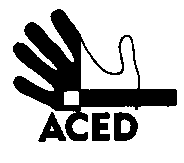 Ex.mos. SenhoresProvedor de Justiça; Inspecção-Geral dos Serviços de Justiça; Ministro da Justiça; C/cPresidente da República; Presidente da Assembleia da República; Presidente da Comissão de Assuntos Constitucionais, Direitos, Liberdades e Garantias da A.R.; Presidente da Comissão de Direitos Humanos da Ordem dos Advogados; Comissão Nacional para os Direitos HumanosLisboa, 17-02-2014N.Refª n.º 30/apd/14Assunto: Rixa em Vale de Judeus Já por várias ocasiões temos recebido pedidos para tomar em conta a situação potencialmente explosiva que se tem vivido em Vale de Judeus. Desta vez mais de uma dezena de reclusos confrontaram-se entre si por motivo desconhecidos. Vários ficaram com ferimentos de arma branca e um teve de suturar a cabeça por efeito de uma pancada com tubo de ferro. Foram tratados na enfermaria.Um do recluso ferido, com uma facada na cara, terá sido transportado pelo INEM para um hospital exterior por ter uma ferida muito grave. Ao cuidado de quem de direito. A Direcção